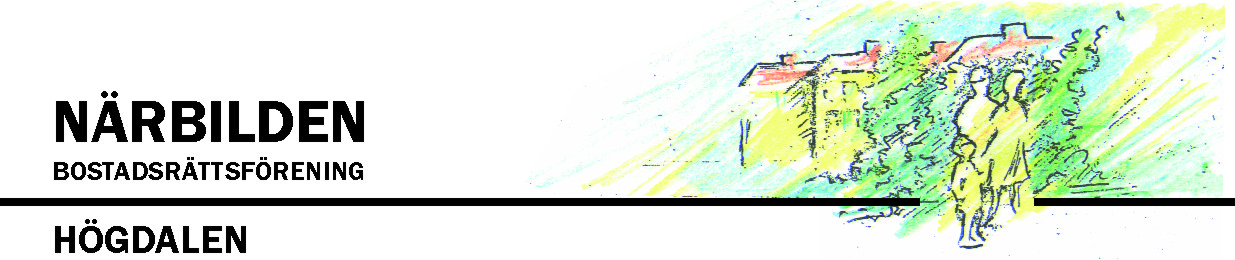                   Ansökan om andrahandsuthyrning 1. Bostadsrättsinnehavare2. Hyresobjekt3. Föreslagen hyresgäst4.HyrestidOBS. Om hyrestiden överstiger två år utfäster sig bostadsrättsinnehavaren att med hyresgästen träffa avtal om avsägande om besittningsskydd enl 12 kap 45§ Jordabalken. Detta avtal skall godkännas av hyresnämnden. Bostadsrättsinnehavaren ansvarar för att giltigheten för det upprättade hyresavtalet blir beroende av att hyresnämnden godkänner avtalet om avsägande av besittningsskydd.6. Under uthyrningstiden är det viktigt att du som medlem fortfarande är aktiv i vad som händer i föreningen Eftersom styrelsen/entreprenörer kan behöva tillgång till din lägenhet och för att undvika stopp under pågående projekt/arbete.
Följs inte detta så att arbete kan utföras kommer du som medlem att debiteras för avvikelsen. (Viktigt att ni har koll på avisering i brevlåda, föreningens hemsida samt håller kontakt med styrelsen).*Styrelsen är i behov av att ha aktiva boende/andrahandshyresgäst, tex som att hålla rent på våra gårdar, i trapphus, i tvättstuga, i gymmet, i övriga gemensamma utrymmen och att följa våra trivselregler samt att delta på städdagar.Här bekräftar jag att:
Jag och min 2: hands hyresgäst har tagit del av informationen samt att reglerna för punkt 6 följs.

JA:_______                Nej:_______Kostnad som tillkommer på månadsavin för uthyrning i 2: hand enligt lag, är idag 367kr/mån.7. *Bostadsrättsinnehavarens underskrift: * ______________________ Ort/datum: __________________________________ * ______________________ Ort/datum:  _________________________________8. Beslut:Beviljas:   ____     Beviljad ansökan är begränsad, giltig uthyrningstid : : __________  -  __________ Avslagen:  ____9. Styrelsens motivering till beslutet10. *Styrelsens underskrifter:* ____________________________        Ort/datum ______________________* ____________________________        Ort/datum ______________________Bostadsrättsinnehavaren ansvarar för att hyresgästen informeras om bostadsrättsföreningens      ordningsföreskrifter. Besök gärna oss på:  www.narbilden.se                  Avtal för 2: hands uthyrning ges ut av styrelsen, efter att ni fått er ansökan beviljad. Namn:                                              Personnummer:Nuvarande bostadsadress::Bostadsadress under uthyrningsperiod:Telefonnummer: Mail:Bostadsrättsförening:   BRF NärbildenLägenhetsnummer:Namn:                                              Personnummer:Nuvarande bostadsadress:Telefonnummer:Mail:Referenser:Fr o mT o m